Publicado en Madrid el 14/06/2021 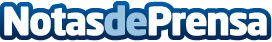 Óscar Rodríguez, nuevo Director Sectorial TIC del Grupo AdeccoComo nuevo Director Sectorial TIC, Óscar se responsabilizará del posicionamiento del Grupo Adecco en un sector tan competitivo como el tecnológico. Asume un reto importante por tratarse de un sector en crecimiento con altísima demanda y escasez de perfiles, en constante evolución y un nivel de exigencia en los procesos y perfiles muy elevadoDatos de contacto:Adecco91.432.56.30Nota de prensa publicada en: https://www.notasdeprensa.es/oscar-rodriguez-nuevo-director-sectorial-tic Categorias: Nacional Nombramientos Recursos humanos Innovación Tecnológica http://www.notasdeprensa.es